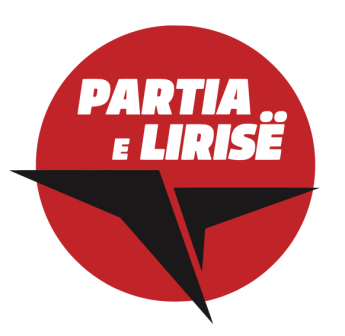 PERCAKTIMI I POLITIKAVE KRYESORE KONKRETE TE5 PRIORITETEVE TE PL ME QELLIM ARRITJEN E QELLIMIT “SHQIPERIA - 4 MILION SHQIPTARE”Prioriteti  1		Ndalimi i shpopullimit 	Pagat per nenat ne masen 70-100% te pages per 2 vitet pas lindjesOfrimi i shtepive per ciftet e reja sipas modelit hungarez, krijimi i fondit te banesave per ciftet e reja, blerje me kosto e banesave te pashitura;Kredi per blerje shtepie me interes te4 subvencionuar dhe zbritje e kredise me 3000 Euro, femija 1, 6000 Euro femija 2, dhe 10000 Euro, femija 3Mbeshtetja falas me ushqimin dhe suplementet ushqimore te domosdoshme, per grate shtazana  te familjeve ne gjendje varferie e papunesie, gjate shtazanise dhe deri ne nje vit pas lindjes se femijes.Reduktim i vdekshmerise foshnore dhe nenave ne lindje duke permiresuar kujdesin per nenen e femijen.
Garantimi nga shteti i punesimit te grave shtatzena nga per te mundesuar te ardhurat e domosdoshme per perballimin e shtazanise se sigurte e te shendetshme. Incentivimi i bizneseve per kete punesimGarantimi nga shteti falas i ushqimeve dhe suplementeve ushqimore deri ne nje vit per femijet e lindur ne familjet ne varferi dhe te papuna.Garantimi nga shteti falas i veshjeve dhe aksesoreve pediatrikë, per nje periudhe 1 vjecare, per femijet lindur ne familjet ne varferi dhe te papuna.Mbulimi i plote falas i te gjitha barnave perfshire edhe ato qe nuk jane pjese e Listes se Barnave te Rimbursueshme per nenat dhe femijet e porsalindur per nje psriudhe nje vjecare.Pagesa e Kujdestareve gjate shtatzaniseSistemi i kateringut ne kopshte dhe shkollaPrioriteti 2		Rritja e pagave dhe pensioneve mbi nivelin e mesatares së rajonit brenda nje mandati qeverises Nivel pagash mbi mesataren e rajonit. Dyfishim te pagave te mesuesve dhe mjekevePagese e kompensimit te padhene si rezultat i mos-indeksimit rreth 45 miliard leke qe do të shperndahen tek pensionistët si dhe indeksim te vazhdueshem vjetor. Dyfishim te pensionevePer pensioniste gjithashtu, do te realizohet:Rimbursimi i ilaceve: fatura rreth 3.5 miliard lek Rritja e pensionit minimal ne nivelin 50 % te pages minimale.Kjo do te vije nga: Sigurimi i te ardhurave per investime dhe politikat sociale:Mbledhje e te ardhurave ne nivelin 40-41 % te PBB	Heqje e perjashtimeve pa impakt ekonomik dhe social	Heqje e trajtimeve preferenciale	Reduktim informaliteti	Rritje e performances se administrates fiskale/lufte kunder korrupsionitPrioriteti 3		Investimi tek kapitali njerezor Dyfishim i buxhetit per arsimin, kerkimin shkencor dhe inovacionin. Niveli i buxhetimit per arsimin dhe inovacionin do te jete mbi mesataren e vendeve te BE.Investimit në arsim dhe kërkim shkencor do te4 jetë në nivelin 5% të PBB. Aktualisht, buxheti i vitit 2024 financon në vlerën 2.29% e PBB, më i ulëti në rajon.Mësuesia do të konsiderohen degë prioritare dhe do te shoqerohet me mbeshtetje financiare per studentet dhe mesuesit. Inovacioni në Shqipëri do te financohet mbi mesataren e Bashkimit Europian.Do të trajtohen me investime prioritare degët e teknologjisë dhe informacionit. Prioriteti 4		Bujqesia dhe ushqimi. Ulja e kostos se jetesesRritje e prodhimit bujqesor dhe agroperpunimit vendas, ulje e kostos se ushqimeve, mbeshtetja e blegtorise me pagesa direkte per krere dhe njesi prodhimi, per te katerfishuar numrin e krereve dhe prodhimin vendas. Subvencionim i plote i agroperpunimit. Garantim i sigurise ushqimorePL do te mbeshtese bujqesine ne nje vlere rreth 30 miliard leke cdo vit.Do të jepen çertifikatat e pronësisë mbi tokën.Do te realizohet subvencionim i prodhimit bujqësor për njësi të prodhimit, të sipërfaqes dhe për numër krerësh.Do te jepen kredi të buta për infrastrukturë, serra, stalla, për industrinë agropërpunuese. Ofrim i tokës shtetërore për aktivitetet agropërpunuese.Do të bëhet zbritja automatike e pagesës së TVSh-së për imputet bujqësore, (plehra kimike, fidanë, fara, naftë), per rimbursimet dhe subvencionet.Zhvillimin me perparesi te blektorise, duke shtuar 4 fish numrin e krereve e shpendeve per konsum te brendshem dhe per eksport. TVSH 0% per ushqimin e bagetive dhe shpendeve te mishit, si soja, vaji i sojes, etj.Subvencionim i prodhimit bujqësor për njësi të prodhimit, të sipërfaqes dhe për numër krerësh. (100 milionë Euro në vit) Pagesa direkte per vreshtat me 1000 euro per hektarPagese direkte per cdo liter vere te prodhuar nga subjekte te licensuar 0,04 euro/literPagese direkte per pemishtet 500 euro per hektarPagese direkte  per sasine e dorezuar te frutave 0,10 euro per kg.Pagese direkte per fidanet e frutikultures  0,25 euro per fidanPagese direkte per siperfaqet e mbjella me perime (ne fushe te hapur 500 euro/hektar ne sera 900 euro per hektar)Pagese direkte per bimet mjekesore dhe aromatike 500 euro/hektarPagese direkte per bujqesine organike te certifikuar 100 euro/ hektarPagesat te drejtperdrejta per cdo koke lope nga 80 euro ne 200 euro.Do te rriten pagesat e drejtperdrejta per cdo krere dele dhe dhi nga 12 euro ne 40 euro.Mbajtur parasysh madhesine mesatare te fermes blegtorale shqiptare kufiri I finacimit me 200 euro per krere lope , ulet nga 10 aktuali ne 3 dhe nga 100 aktuali ne 30 per tufat e te imtave (dele dhe dhi)Pagese direkte me 20 euro per koke te fermat e derrave per majmeriPagese direkte me 30 euro per koke te fermat e vicave per majmeriPages direkte per zogj pule per majmeri me 0,20 euro per zogUlet TVSH per prodhimet baze bujqesore nga 20% ne 5%Mbeshtetje me pagesa direkte per cdo kafshe te lindur me 5 euro edhe cdo kafshe te therur ne masen 5 euro per te imtat edhe 15 euro per gjedhin. Mbeshtetje direkte per cdo liter qumesht (ne masen 10 cent per liter). Mbeshtetje me pagese direkte per sektorin e bletarise (rreth 400 mije familje bletesh ne masen 20 euro per cdo familje). Mbeshtetje direkte per cdo zog qe importohet per prodhim veze (ne masen 1 euro per krere).Prioriteti 5		Shqiperia, fuqi eksportuese.Mbeshtetje e aktiviteteve prodhuese dhe eksportuese per te arritur mbi nivelin e eksporteve 50 % te PBB, me mbeshtetje ne infrastrukture (toka, rrjete inxhinjerike, rruge), çlirim i administrates nga korrupsioni dhe vendosja ne sherbim te investimeve dhe biznesit, kualifikim te fuqise punetore, perjashtim te mjeteve te prodhimit nga detyrimet fiskale.Ulja e kostos se energjise (te karburanteve me mbi 20 %, ulje e cmimit te energjise elektrike per konsum familjar). Liberalizim dhe subvencionim per energjine diellore per konsum familjarMbledhja e rentes nga minierat, nga perdorimi i burimeve natyrore dhe perdorimi i natyres per qellime biznesi, dhe perdorimi i saj per fondin e pagave dhe pensioneve.Mbeshtetje e aktiviteteve prodhuese, si dhe ne fushen e IT dhe inovacionit. 10000 Euro per start-upet dhe tax-free per 5 vite.Perdorimi i parave te konfiskuara nga informaliteti, korrupsioni, aktivitetet e jashteligjshme si dhe incerenatoret dhe gjithe kontratat pa te mira publike per fondin e pagave dhe pensioneve.